Prezydent Miasta Pruszkowa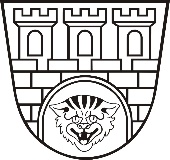 Zarządzenie nr 214/2023Prezydenta Miasta Pruszkowaz dnia 31 lipca 2023 r.w sprawie wprowadzenia Elektronicznego Zarządzania Dokumentacją 
oraz zasad obiegu korespondencji w Urzędzie Miasta Pruszkowa.Na podstawie art. 33 ust. 1 i 3 ustawy z dnia 8 marca 1990 r. o samorządzie gminnym (Dz. U. z 2023 r. poz. 40 z późn. zm.) oraz art. 16 ust. 1 i 2 ustawy z dnia 17 lutego 2005 r. 
o informatyzacji działalności podmiotów realizujących zadania publiczne (t.j. Dz. U. z 2023 r. poz. 57 z późn. zm.), w związku z § 39 ust. 2 załącznika nr 1 do rozporządzenia Prezesa Rady Ministrów z dnia 18 stycznia 2011 r. w sprawie instrukcji kancelaryjnej, jednolitych rzeczowych wykazów akt oraz instrukcji w sprawie organizacji i zasad działania archiwów zakładowych 
(t.j.: Dz. U. z 2011 r. Nr 14 poz. 67 z późn. zm.) zarządzam, co następuje:§ 1W Urzędzie Miasta Pruszkowa zwanym dalej „Urzędem” czynności kancelaryjne wykonywane są w systemie tradycyjnym, który jest podstawowym sposobem dokumentowania przebiegu załatwiania i rozstrzygania spraw dla Urzędu w rozumieniu § 2 pkt. 14 rozporządzenia Prezesa Rady Ministrów z dnia 18 stycznia 2011 r. w sprawie instrukcji kancelaryjnej, jednolitych rzeczowych wykazów akt oraz instrukcji w sprawie organizacji i zasad działania archiwów zakładowych.§ 2System tradycyjny wspomagany jest przy pomocy elektronicznego obiegu dokumentów zwanego dalej „aplikacją EZD” w ramach realizacji projektu pt.: „Informatyzacja Urzędu Miasta w Pruszkowie” w ramach Osi Priorytetowej II „Wzrost e-potencjału Mazowsza” Działania 2.1 „E-usługi” Poddziałania 2.1.2 „E-usługi dla Mazowsza w ramach ZIT” Regionalnego Programu Operacyjnego Województwa Mazowieckiego w latach 2014-2020.§ 3 Aplikacja EZD jest obowiązkowa do stosowania przez wszystkich pracowników Urzędu zgodnie z nadanymi uprawnieniami.§ 4Traci moc Zarządzenie nr 10/2016 Prezydenta Miasta Pruszkowa z dnia 2 lutego 2016 r. 
w sprawie wprowadzenia Elektronicznego Zarządzania Dokumentacją oraz zasad obiegu korespondencji w Urzędzie Miejskim w Pruszkowie.§ 5.Wykonanie zarządzenia powierza się wszystkim pracownikom Urzędu.§ 6Zarządzenie wchodzi w życie z dniem 1 sierpnia 2023 r. i podlega publikacji w Biuletynie Informacji Publicznej Urzędu Miasta Pruszkowa.Prezydent Miasta Pruszkowa Paweł Makuch                                                                                                